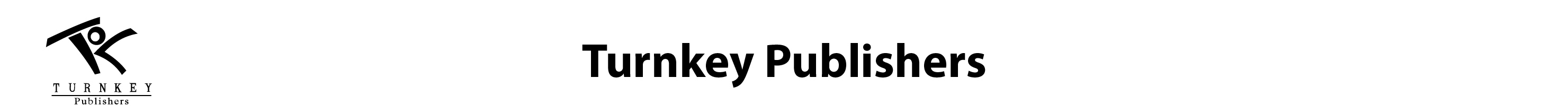 Month wise Course Outline – Session 2020 - 21Class: Junior Montessori / KG I		Subject: MathematicsTEACHING AIDS: Mathematics for Pre-School 1	Mathematics Exercise Book 1	MonthContentPageExerciseLearning OutcomesMethodologyAprilMaths Work Book - 16-13Writing of 1 - 3Acquire pencil control.Match like with like.Trace and write 1 – 3Read, recognise match numbers 1 – 3.Introduction of Two Through Play:Make card of 1 ,2 & 3 and arrange objectsBring students outside of the class in the play area. Mix all the objects and cards and place the card and objects on the grass. Select 1 student and ask bring the card of 2. He brings then tell other student bring 2 same objects. Same as repeat with all students one by one. After play pack up all the material back.AprilMaths Exercise Copy 14-9Writing of 1 - 3-Introduction of Two Through Play:Make card of 1 ,2 & 3 and arrange objectsBring students outside of the class in the play area. Mix all the objects and cards and place the card and objects on the grass. Select 1 student and ask bring the card of 2. He brings then tell other student bring 2 same objects. Same as repeat with all students one by one. After play pack up all the material back.MonthContentPageExerciseLearning OutcomesMethodologyJulyMaths Work Book - 114-21ShapesWriting of 4-5Introduce shapesCount, write missing numbers.Trace and write numbers 4-5Introduction of  1 to 5 through game :Cards having numbers 1 to 5 . three sets Explanation :Take the student in play area .place the cards in different place  and ask them one by one to go and find number 2 from the cards child will go and find the card of number 2 . Note: Same like do with other children.Through poem introduce number 1 to 5 Five little ducks went out to play Over the hill and far away mother duck said quack, quack, quackbut only four little ducks came swimming back four little ducks went  ---------------note : continue till one little duck  JulyMaths Exercise Copy 110-21Writing 4-5Exercises-Introduction of  1 to 5 through game :Cards having numbers 1 to 5 . three sets Explanation :Take the student in play area .place the cards in different place  and ask them one by one to go and find number 2 from the cards child will go and find the card of number 2 . Note: Same like do with other children.Through poem introduce number 1 to 5 Five little ducks went out to play Over the hill and far away mother duck said quack, quack, quackbut only four little ducks came swimming back four little ducks went  ---------------note : continue till one little duck  MonthContentPageExerciseLearning OutcomesMethodologyAugustMaths Work Book - 122-35ShapesCount match and writeWriting numbers6 - 10Recognise isolate single shape.Learn counting  6 - 10.Trace and write numbers 6 – 10Understand the concept of unit / ten.INTRODUCTION OF ‘6’ Through Art :Material : Paper having sketch of “TREE” ,glue , colours, cut “6” apple for each children  .Explanation :Place the material on each table, ask children to colour the tree , after colouring children have to paste “6” apples on the tree .Introduction of “7”through story :Material :Prepare flash cards/props related to story character Explanation :By showing the props deliver the story that “once upon a time “7” went to the market.”7”saw there were seven children sitting on “7” chairs “7” said will you be my friends. “7”children said yes, we all are friends and we all help each others.INTRODUCTION OF ‘8’ Through Art :Material :Basket , balls “24 “Explanation :Arrange the material in play area .make group of of students depends on material quantity make three rows and place the ball in centre, arrange the children on starting point with basket and ask each child to collect “8” balls in the basket and go to the exit point .AugustMaths Exercise Copy 122-35--INTRODUCTION OF ‘6’ Through Art :Material : Paper having sketch of “TREE” ,glue , colours, cut “6” apple for each children  .Explanation :Place the material on each table, ask children to colour the tree , after colouring children have to paste “6” apples on the tree .Introduction of “7”through story :Material :Prepare flash cards/props related to story character Explanation :By showing the props deliver the story that “once upon a time “7” went to the market.”7”saw there were seven children sitting on “7” chairs “7” said will you be my friends. “7”children said yes, we all are friends and we all help each others.INTRODUCTION OF ‘8’ Through Art :Material :Basket , balls “24 “Explanation :Arrange the material in play area .make group of of students depends on material quantity make three rows and place the ball in centre, arrange the children on starting point with basket and ask each child to collect “8” balls in the basket and go to the exit point .MonthContentPageExerciseLearning OutcomesMethodologySeptemberMaths Work Book - 136-46Count match and join dotswriting numbers 1 1 – 10Exercises Count, match and join the corresponding objects.Trace and write numbers 1 – 10EXPLAIN ON BOARD: Draw the objects with different colours chalk.Invite the students and say count how many objects are there?After reply write down the number in front of the objectsSame as invite the other students.Note : make the child practice of different exercises through different exercises. SeptemberMaths Exercise Copy 130-47Writing 1 – 10Exercises-EXPLAIN ON BOARD: Draw the objects with different colours chalk.Invite the students and say count how many objects are there?After reply write down the number in front of the objectsSame as invite the other students.Note : make the child practice of different exercises through different exercises. OctoberReinforcement & Assessment MonthContentPageExerciseLearning OutcomesMethodologyNovemberMaths Work Book - 147-69Writing numbers 11 - 30Trace and write numbers11 - 30INTRODUCTION OF UNIT & TENS THROUGH GAMESMaterial:Paddle pop stick/beads, Drew up a template on a piece of paper with the column, with the heading of tens & unitExplanation:Place the material on the table and ask the child to count ten sticks with rubber band. Ask the child now it’s a bundle of ten. Place it on the paper in column ten now ask the child to count five sticks and place on the paper column unit then explain it 1 ten and 5 unit makes 15. Show the number cards of 1 and 5 and place 1 in the column of 10 and 5 in the column of unit. Note:Do this practice  with different sums NovemberMaths Exercise Copy 148-73Writing numbers 11 – 30+ Exercises-INTRODUCTION OF UNIT & TENS THROUGH GAMESMaterial:Paddle pop stick/beads, Drew up a template on a piece of paper with the column, with the heading of tens & unitExplanation:Place the material on the table and ask the child to count ten sticks with rubber band. Ask the child now it’s a bundle of ten. Place it on the paper in column ten now ask the child to count five sticks and place on the paper column unit then explain it 1 ten and 5 unit makes 15. Show the number cards of 1 and 5 and place 1 in the column of 10 and 5 in the column of unit. Note:Do this practice  with different sums MonthContentPageExerciseLearning OutcomesMethodologyDecemberMaths Work Book - 120-7931-40Writing numbers 31 - 40Learn counting 31-40Count, read, write, circle and match corresponding numbersUnderstand and apply addition techniques.INDTRODUCE THROUGH ARTMaterial:Paper having sketch of trace, glue stick, cut oranges10 for each students, colours; green, brown Explanation:Place the material on the table and ask students to colour the tree and paste 10 oranges on tree.DecemberMaths Exercise Copy 174-91--INDTRODUCE THROUGH ARTMaterial:Paper having sketch of trace, glue stick, cut oranges10 for each students, colours; green, brown Explanation:Place the material on the table and ask students to colour the tree and paste 10 oranges on tree.MonthContentPageExerciseLearning OutcomesMethodologyJanuaryMaths Work Book - 180-91Writing numbers 41 - 50Learn counting 41 – 50Count, read, write, circle and match corresponding numbersUnderstand and apply addition techniques.INTRODUCTION OF UNIT & TENS THROUGH GAMESMaterial:Paddle pop stick/beads, Drew up a template on a piece of paper with the column, with the heading of tens & unitExplanation:Place the material on the table and ask the child to count ten sticks with rubber band. Ask the child now it’s a bundle of ten. Place it on the paper in column ten now ask the child to count five sticks and place on the paper column unit then explain it 1 ten and 5 unit makes 15. Show the number cards of 1 and 5 and place 1 in the column of 10 and 5 in the column of unit. Note:Do this practiceJanuaryMaths Exercise Copy 191-103--INTRODUCTION OF UNIT & TENS THROUGH GAMESMaterial:Paddle pop stick/beads, Drew up a template on a piece of paper with the column, with the heading of tens & unitExplanation:Place the material on the table and ask the child to count ten sticks with rubber band. Ask the child now it’s a bundle of ten. Place it on the paper in column ten now ask the child to count five sticks and place on the paper column unit then explain it 1 ten and 5 unit makes 15. Show the number cards of 1 and 5 and place 1 in the column of 10 and 5 in the column of unit. Note:Do this practiceMonthContentPageExerciseLearning OutcomesMethodologyFebruary Maths Work Book - 192-108Addition + Exercises-INTRODUCTION OF ADDITION :Arrange some beads / straws in 4 baskets place it one each tables. Ask the child that each Group will follow the same instruction, then say let First take out 5 straws and place on the top of the table.Second say take out 3 straws and place it blow the 5 straws.Then lets count altogether how many straws. There are 8 straws altogether.Do this practice with different objects. February Maths Exercise Copy 1104-120Addition + Revision Exercises-INTRODUCTION OF ADDITION :Arrange some beads / straws in 4 baskets place it one each tables. Ask the child that each Group will follow the same instruction, then say let First take out 5 straws and place on the top of the table.Second say take out 3 straws and place it blow the 5 straws.Then lets count altogether how many straws. There are 8 straws altogether.Do this practice with different objects. MarchReinforcement & Assessment 